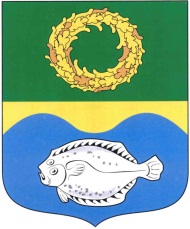 РОССИЙСКАЯ ФЕДЕРАЦИЯКАЛИНИНГРАДСКАЯ ОБЛАСТЬОКРУЖНОЙ СОВЕТ ДЕПУТАТОВМУНИЦИПАЛЬНОГО ОБРАЗОВАНИЯ«ЗЕЛЕНОГРАДСКИЙ ГОРОДСКОЙ ОКРУГ»(первого созыва)   РЕШЕНИЕот  22 ноября  2017 года	                      №  175г. ЗеленоградскО внесении изменений в Положение о порядке организации и проведения публичных слушаний в муниципальном образовании «Зеленоградский городской округ», утвержденное решением окружного Совета депутатов муниципального образования «Зеленоградский городской округ» от 30 марта 2016 года № 57В соответствии с Федеральным законом от 06.10.2003 года № 131 - ФЗ «Об общих принципах организации местного самоуправления в Российской Федерации» окружной Совет депутатов муниципального образования «Зеленоградский городской округ»РЕШИЛ:Внести в Положение о порядке организации и проведения публичных слушаний в муниципальном образовании «Зеленоградский городской округ», утвержденное решением окружного Совета депутатов муниципального образования «Зеленоградский городской округ» от 30 марта 2016 года № 57 (с изменениями, внесенными решением окружного Совета депутатов муниципального образования «Зеленоградский городской округ»  от 3 апреля 2017 года № 138), следующие изменения:в пункте 6:дополнить новым абзацем четвертым следующего содержания:« - проект стратегии социально-экономического развития муниципального образования;»;абзац четвёртый считать абзацем пятым и в нем слова «проекты планов и программ развития муниципального образования,» исключить;абзац пятый считать абзацем шестым;абзац 17 пункта 7 изложить в следующей редакции: « - не менее одного месяца и не более трех месяцев с момента оповещения жителей муниципального образования о проведении публичных слушаний до дня опубликования заключения о результатах публичных слушаний - по проектам планировки и проектам межевания территории, проектам стратегии социально-экономического развития муниципального образования, по проектам правил благоустройства территории;».Опубликовать решение в газете «Волна» и разместить на официальном сайте органов местного самоуправления муниципального образования «Зеленоградский городской округ».Решение вступает в силу после официального опубликования.Глава муниципального образования«Зеленоградский городской округ»                                                 С.В. Кулаков